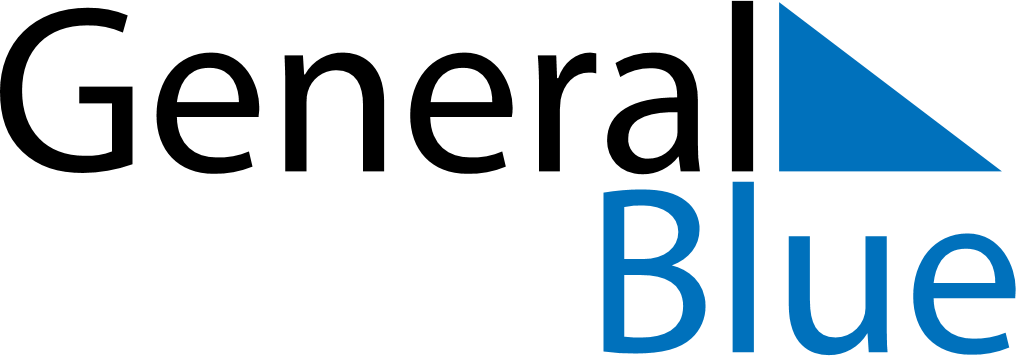 December 2022December 2022December 2022December 2022United StatesUnited StatesUnited StatesMondayTuesdayWednesdayThursdayFridaySaturdaySaturdaySunday123345678910101112131415161717181920212223242425Christmas EveChristmas EveChristmas Day26272829303131Christmas Day (substitute day)New Year’s EveNew Year’s Eve